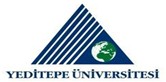 YEDİTEPE UNIVERSITY FACULTY OF HEALTH SCIENCES DEPARTMENT OF NURSINGSTUDENT EXCHANGE PROGRAM WORKFLOW CHARTDocument No.YEDİTEPE UNIVERSITY FACULTY OF HEALTH SCIENCES DEPARTMENT OF NURSINGSTUDENT EXCHANGE PROGRAM WORKFLOW CHARTBroadcasting DateYEDİTEPE UNIVERSITY FACULTY OF HEALTH SCIENCES DEPARTMENT OF NURSINGSTUDENT EXCHANGE PROGRAM WORKFLOW CHARTRevision No.YEDİTEPE UNIVERSITY FACULTY OF HEALTH SCIENCES DEPARTMENT OF NURSINGSTUDENT EXCHANGE PROGRAM WORKFLOW CHARTPage Number